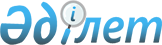 О внесении изменений в решение районного маслихата от 24 декабря 2010 года N 29/1 "О районном бюджете Жамбылского района на 2011-2013 годы"
					
			Утративший силу
			
			
		
					Решение маслихата Жамбылского района Северо-Казахстанской области от 17 ноября 2011 года N 38/1. Зарегистрировано Департаментом юстиции Северо-Казахстанской области 13 декабря 2011 года N 13-7-166. Утратило силу - решением маслихата Жамбылского района Северо-Казахстанской области от 16 апреля 2012 года N 3/7

      Сноска. Утратило силу - решением маслихата Жамбылского района Северо-Казахстанской области от 16.04.2012 N 3/7      В соответствии с пунктом 4 статьи 106, пунктом 5 статьи 109 Бюджетного кодекса Республики Казахстан от 4 декабря 2008 года № 95-IV, статьей 21 Закона Республики Казахстан «О нормативных правовых актах» от 24 марта 1998 года № 213, районный маслихат РЕШИЛ:



      1. Внести в решение районного маслихата от 24 декабря 2010 года № 29/1 «О районном бюджете Жамбылского района на 2011-2013 годы» (зарегистрировано в Реестре государственной регистрации нормативных правовых актов 24 января 2011 года № 13-7-141, опубликовано в газетах «Ауыл арайы» и «Сельская новь» 28 января 2011 года № 4), следующие изменения:

      пункт 1 изложить в новой редакции:

      «1) доходы – 2 868 106 тысяч тенге, в том числе: 

      налоговые поступления – 2 213 95 тысяч тенге; 

      неналоговые поступления – 3 800 тысяч тенге; 

      поступления от продажи основного капитала – 6 287 тысяч тенге; 

      поступления трансфертов – 2 636 624 тысячи тенге; 

      2) затраты – 281 8345,8 тысяч тенге; 

      3) чистое бюджетное кредитование – 104 276,2 тысяч тенге»:

      бюджетные кредиты – 104 928,2 тысяч тенге;

      погашение бюджетных кредитов – 652 тысячи тенге;

      4)сальдо по операциям с финансовыми активами – 5 620 тысяч тенге:

      приобретение финансовых активов – 5 620 тысяч тенге; 

      5) дефицит (профицит) бюджета – -60 136 тысяч тенге;

      6)финансирование дефицита (использование профицита) бюджета 60 136 тысяч тенге:

      поступление займов – 104 804 тысячи тенге;

      погашение займов – 98 652 тысячи тенге;

      используемые остатки бюджетных средств – 53 984 тысячи тенге»;

      пункт 4 исключить;

      пункт 14 изложить в новой редакции:

      «14. Учесть в районном бюджете на 2011 год целевые трансферты из республиканского бюджета в следующих размерах:

      1) на инвестиционные программы развития всего – 369 014 тысяч тенге, в том числе:

      реконструкция отвода от Ишимского группового водопровода до села Жамбыл Жамбылского района – 53 189 тысяч тенге;

      строительство кустовых скважинных водозаборов из подземных вод в Жамбылском районе (третья очередь – Мирный участок подземных вод) - 126 346 тысяч тенге;

      строительство кустовых скважинных водозаборов из подземных вод в Жамбылском районе (третья очередь – Калиновский участок подземных вод - 98 028 тысяч тенге;

      строительство восемнадцати квартирного жилого дома в селе Пресновка 7 290 тысяч тенге;

      строительство инженерно-коммуникационной инфраструктуры к восемнадцати квартирному жилому дому в селе Пресновка – 46 161 тысяч тенге;

      развитие инженерно-коммуникационной инфраструктуры в рамках «Программы занятости 2020» - 38 000 тысяч тенге;

      2) на реализацию государственного образовательного заказа в дошкольных организациях образования – 93 949 тысяч тенге;

      3) на оснащение учебным оборудованием кабинетов биологии в государственных учреждениях основного среднего и общего среднего образования – 12 288 тысяч тенге;

      4) на создание мультимедийных кабинетов в государственных учреждениях начального, основного среднего и общего среднего образования – 10 816 тысяч тенге;

      5) на оказание социальной поддержки специалистов социальной сферы сельских населенных пунктов – 5 474 тысяч тенге;

      6) на проведение противоэпизоотических мероприятий – 9 575 тысяч тенге;

      7) на предоставление специальных социальных услуг нуждающимся гражданам на дому – 743 тысячи тенге;

      8) на обеспечение оборудованием, программным обеспечением детей- инвалидов, обучающихся на дому – 4 978 тысяч тенге; 

      9) на ежемесячную выплату денежных средств опекунам (попечителям) на содержание ребенка-сироты (детей-сирот), и ребенка (детей), оставшегося без попечения родителей – 6 139 тысяч тенге; 

      10) на поддержку частного предпринимательства в рамках программы «Дорожная карта бизнеса - 2020» - 2 704 тысячи тенге;

      11) на увеличение размера доплаты за квалификационную категорию, учителям школ и воспитателям дошкольных организаций образования – 13 317 тысяч тенге;

      12) на реализацию мероприятий «Программы занятости 2020» - 10 040 тысяч тенге, в том числе:

      на частичное субсидирование заработной платы - 2 860 тысяч тенге;

      на создание центров занятости - 7 180 тысяч тенге»;

      пункт 16 изложить в новой редакции:

      «16. Учесть в районном бюджете на 2011 год целевые трансферты на развитие из областного бюджета в следующих размерах:

      реконструкция отвода от Ишимского группового водопровода до села Жамбыл Жамбылского района 3 284 тысячи тенге;

      строительство кустовых скважинных водозаборов из подземных вод в Жамбылском районе (третья очередь – Мирный участок подземных вод) 9 032 тысячи тенге;

      строительство кустовых скважинных водозаборов из подземных вод в Жамбылском районе (третья очередь – Калиновский участок подземных вод) 9 803 тысячи тенге;

      строительство восемнадцати квартирного жилого дома в селе Пресновка 65 312 тысяч тенге;

      строительство инженерно-коммуникационной инфраструктуры к восемнадцати квартирному жилому дому в селе Пресновка 3 314 тысяч тенге;

      строительство жилья в рамках «Программы занятости 2020» – 26 000 тысяч тенге»;

      пункт 17 изложить в новой редакции:

      «17. Бюджетные кредиты для реализации мер социальной поддержки специалистов – 6 928,2 тысячи тенге»;

      приложения 1, 4, 6, 7, 8, 9 к решению изложить в новой редакции, согласно приложениям 1, 2, 3, 4, 5, 6 к настоящему решению.



      2. Настоящее решение вводится в действие с 1 января 2011 года.      Председатель                               Секретарь

      XXXVIII внеочередной сессии                районного маслихата

      районного маслихата

      Е. Байгаскин                               Б. Мусабаев

Приложение 1

к решению сессии районного маслихата

от 17 ноября 2011 года № 38/1Приложение 1

к решению сессии районного маслихата

от 24 декабря 2010 года № 29/1 Бюджет Жамбылского района на 2011 год

Приложение 2

к решению сессии районного маслихата

от 17 ноября 2011 года № 38/1Приложение 4

к решению сессии районного маслихата

от 24 декабря 2010 года № 29/1 Перечень бюджетных программ развития районного бюджета на 2011 год с разделением на бюджетные программы, направленные на реализацию бюджетных инвестиционных проектов (программ) и формирование или увеличение уставного капитала юридических лиц

Приложение 3

к решению сессии районного маслихата

от 17 ноября 2011 года № 38/1Приложение 6

к решению сессии районного маслихата

от 24 декабря 2010 года № 29/1 Программа 451007000 – Социальная помощь отдельным категориям нуждающихся граждан по решениям местных представительных органов Жамбылского района

Приложение 4

к решению сессии районного маслихата

от 17 ноября 2011 года № 38/1Приложение 7

к решению сессии районного маслихата

от 24 декабря 2010 года № 29/1 Распределение сумм по программе 451 017 000 "Обеспечение нуждающихся инвалидов обязательными гигиеническими средствами и предоставление услуг специалистами жестового языка, индивидуальными помощниками в соответствии с индивидуальной программой реабилитации инвалида"

Приложение 5

к решению сессии районного маслихата

от 17 ноября 2011 года № 38/1Приложение 8

к решению сессии районного маслихата

от 24 декабря 2010 года № 29/1 Расходы по сельским округам Жамбылского района на 2011 год

Приложение 6

к решению сессии районного маслихата

от 17 ноября 2011 года № 38/1Приложение 9

к решению сессии районного маслихата

от 24 декабря 2010 года № 29/1 Распределение сумм Жамбылского района по программе 464 003 000 "Общеобразовательное обучение"
					© 2012. РГП на ПХВ «Институт законодательства и правовой информации Республики Казахстан» Министерства юстиции Республики Казахстан
				Ка

те

го

рияКла

ссПод

кла

ссНаименованиеСумма (тысяч тенге)1) Доходы2 868 106123451Налоговые поступления221 39501Подоходный налог4 2202Индивидуальный подоходный налог4 22003Социальный налог128 9061Социальный налог128 90604Налоги на собственность69 3601Налоги на имущество31 4953Земельный налог3 9704Налог на транспортные средства22 7055Единый земельный налог11 19005Внутренние налоги на товары, работы и услуги16 5692Акцизы1 4003Поступления за использование природных и других ресурсов10 5404Сборы за ведение предпринимательской и профессиональной деятельности4 62908Обязательные платежи, взимаемые за совершение юридически значимых действий и (или) выдачу документов уполномоченными на то государственными органами или должностными лицами2 3401Государственная пошлина2 3402Неналоговые поступления3 80001Доходы от государственной собственности1 3005Доходы от аренды имущества, находящегося в государственной собственности1 30002Поступления от реализации товаров (работ, услуг) государственными учреждениями, финансируемыми из государственного бюджета01Поступления от реализации товаров(работ, услуг) государственными учреждениями, финансируемыми из государственного бюджета006Прочие неналоговые поступления2 5001Прочие неналоговые поступления2 5003Поступления от продажи основного капитала6 28703Продажа земли и нематериальных активов6 2871Продажа земли6 2874Поступление трансфертов2 636 62402Трансферты из вышестоящих органов государственного управления2 636 6242Трансферты из областного бюджета2 636 624Функциональная группаФункциональная группаФункциональная группаФункциональная группаСумма (тысяч тенге)АдминистраторАдминистраторАдминистраторСумма (тысяч тенге)ПрограммаПрограммаСумма (тысяч тенге)НаименованиеСумма (тысяч тенге)123АВ2) Затраты2818345,801Государственные услуги общего характера201776112Аппарат маслихата района (города областного значения)13036001Услуги по обеспечению деятельности маслихата района (города областного значения)12686003Капитальные расходы государственных органов350122Аппарат акима района (города областного значения)43507001Услуги по обеспечению деятельности акима района (города областного значения)42489003Капитальные расходы государственных органов1018123Аппарат акима района в городе, города районного значения, поселка, аула (села), аульного (сельского) округа120960001Услуги по обеспечению деятельности акима района в городе, города районного значения, поселка, аула (села), аульного (сельского) округа117885022Капитальные расходы государственных органов3075452Отдел финансов района (города областного значения)14512001Услуги по реализации государственной политики в области исполнения бюджета района (города областного значения) и управления коммунальной собственностью района (города областного значения)13069003Проведение оценки имущества в целях налогообложения192004Организация работы по выдаче разовых талонов и обеспечение полноты сбора сумм от реализации разовых талонов929011Учет, хранение, оценка и реализация имущества, поступившего в коммунальную собственность290018Капитальные расходы государственных органов32453Отдел экономики и бюджетного планирования района (города областного значения)9761001Услуги по реализации государственной политики в области формирования и развития экономической политики, системы государственного планирования и управления района (города областного значения)9489004Капитальные расходы государственных органов27202Оборона2361122Аппарат акима района (города областного значения)2361005Мероприятия в рамках исполнения всеобщей воинской обязанности2361006Предупреждение и ликвидация чрезвычайных ситуаций масштаба района (города областного значения)0007Мероприятия по профилактике и тушению степных пожаров районного (городского) масштаба, а также пожаров в населенных пунктах, в которых не созданы органы государственной противопожарной службы004Образование1758738464Отдел образования района (города областного значения)1758738009Обеспечение деятельности организаций дошкольного воспитания и обучения86853003Общеобразовательное обучение1613057006Дополнительное образование для детей14265001Услуги по реализации государственной политики на местном уровне в области образования7789004Информатизация системы образования в государственных учреждениях образования района (города областного значения)2068005Приобретение и доставка учебников, учебно-методических комплексов для государственных учреждений образования района (города областного значения)10047007Проведение школьных олимпиад, внешкольных мероприятий и конкурсов районного (городского) масштаба225015Ежемесячные выплаты денежных средств опекунам (попечителям) на содержание ребенка-сироты (детей-сирот), и ребенка (детей), оставшегося без попечения родителей6139020Обеспечение оборудованием, программным обеспечением детей-инвалидов, обучающихся на дому4978021Увеличение размера доплаты за квалификационную категорию учителям школ и воспитателям дошкольных организаций образования1331706Социальная помощь и социальное обеспечение165579451Отдел занятости и социальных программ района (города областного значения)165579002Программа занятости21756004Оказание социальной помощи на приобретение топлива специалистам здравоохранения, образования, социального обеспечения, культуры и спорта в сельской местности в соответствии с законодательством Республики Казахстан1361005Государственная адресная социальная помощь10342007Социальная помощь отдельным категориям нуждающихся граждан по решениям местных представительных органов53959010Материальное обеспечение детей-инвалидов, воспитывающихся и обучающихся на дому662014Оказание социальной помощи нуждающимся гражданам на дому17590016Государственные пособия на детей до 18 лет33732017Обеспечение нуждающихся инвалидов обязательными гигиеническими средствами и предоставление услуг специалистами жестового языка, индивидуальными помощниками в соответствии с индивидуальной программой реабилитации инвалида1219001Услуги по реализации государственной политики на местном уровне в области обеспечения занятости и реализации социальных программ для населения16518011Оплата услуг по зачислению, выплате и доставке пособий и других социальных выплат531021Капитальные расходы государственных органов729023Обеспечение деятельности центров занятости718007Жилищно-коммунальное хозяйство199101458Отдел жилищно-коммунального хозяйства, пассажирского транспорта и автомобильных дорог района (города областного значения)2500004Обеспечение жильем отдельных категорий граждан2500467Отдел строительства района (города областного значения)186077003Строительство и (или) приобретение жилья государственного коммунального жилищного фонда72602004Развитие, обустройство и (или) приобретение инженерно-

коммуникационной инфраструктуры49475019Строительство жилья26000022Развитие инженерно-коммуникационной инфраструктуры в рамках "Программы занятости 2020"38000123Аппарат акима района в городе, города районного значения, поселка, аула (села), аульного (сельского) округа9262008Освещение улиц населенных пунктов5212010Содержание мест захоронений и погребение безродных150011Благоустройство и озеленение населенных пунктов3900458Отдел жилищно-коммунального хозяйства, пассажирского транспорта и автомобильных дорог района (города областного значения)1262016Обеспечение санитарии населенных пунктов696018Благоустройство и озеленение населенных пунктов56608Культура, спорт, туризм и информационное пространство75187,2123Аппарат акима района в городе, города районного значения, поселка, аула (села), аульного (сельского) округа18149006Поддержка культурно-досуговой работы на местном уровне18149457Отдел культуры, развития языков, физической культуры и спорта района (города областного значения)25286003Поддержка культурно-досуговой работы21535009Проведение спортивных соревнований на районном (города областного значения) уровне83010Подготовка и участие членов сборных команд района (города областного значения) по различным видам спорта на областных спортивных соревнованиях3668456Отдел внутренней политики района (города областного значения)9576002Услуги по проведению государственной информационной политики через газеты и журналы9476005Услуги по проведению государственной информационной политики через телерадиовещание100457Отдел культуры, развития языков, физической культуры и спорта района (города областного значения)9052006Функционирование районных (городских) библиотек8082007Развитие государственного языка и других языков народа Казахстана970456Отдел внутренней политики района (города областного значения)5279,2001Услуги по реализации государственной политики на местном уровне в области информации, укрепления государственности и формирования социального оптимизма граждан4846003Реализация региональных программ в сфере молодежной политики300006Капитальные расходы государственных органов133,2457Отдел культуры, развития языков, физической культуры и спорта района (города областного значения)7845001Услуги по реализации государственной политики на местном уровне в области культуры, развития языков, физической культуры и спорта784510Сельское, водное, лесное, рыбное хозяйство, особо охраняемые природные территории, охрана окружающей среды и животного мира, земельные отношения334502474Отдел сельского хозяйства и ветеринарии района (города областного значения)17689001Услуги по реализации государственной политики на местном уровне в сфере сельского хозяйства и ветеринарии11891005Обеспечение функционирования скотомогильников (биотермических ям)270007Организация отлова и уничтожения бродячих собак и кошек54099Реализация мер по оказанию социальной поддержки специалистов5474467Отдел строительства района (города областного значения)299682467012Развитие объектов водного хозяйства299682463Отдел земельных отношений района (города областного значения)7556001Услуги по реализации государственной политики в области регулирования земельных отношений на территории района (города областного значения)6918003Земельно-хозяйственное устройство населенных пунктов358007Капитальные расходы государственных органов280474Отдел сельского хозяйства и ветеринарии района (города областного значения)9575013Проведение противоэпизоотических мероприятий957511Промышленность, архитектурная, градостроительная и строительная деятельность8764467Отдел строительства района (города областного значения)8764001Услуги по реализации государственной политики на местном уровне в области строительства8747017Капитальные расходы государственных органов1712Транспорт и коммуникации13693123Аппарат акима района в городе, города районного значения, поселка, аула (села), аульного (сельского) округа1195013Обеспечение функционирования автомобильных дорог в городах районного значения, поселках, аулах (селах), аульных (сельских) округах1195458Отдел жилищно-коммунального хозяйства, пассажирского транспорта и автомобильных дорог района (города областного значения)12498023Обеспечение функционирования автомобильных дорог1249813Прочие16107469Отдел предпринимательства района (города областного значения)6584001Услуги по реализации государственной политики на местном уровне в области развития предпринимательства и промышленности4575004Капитальные расходы государственных органов2009451Отдел занятости и социальных программ района (города областного значения)2704451022Поддержка частного предпринимательства в рамках программы «Дорожная карта бизнеса - 2020»2704452Отдел финансов района (города областного значения)0012Резерв местного исполнительного органа района (города областного значения) 0458Отдел жилищно-коммунального хозяйства, пассажирского транспорта и автомобильных дорог района (города областного значения)6819001Услуги по реализации государственной политики на местном уровне в области жилищно-коммунального хозяйства, пассажирского транспорта и автомобильных дорог6553013Капитальные расходы государственных органов26614Обслуживание долга2452Отдел финансов района (города областного значения)2013Обслуживание долга местных исполнительных органов по выплате вознаграждений и иных платежей по займам из областного бюджета215Трансферты42535,6452Отдел финансов района (города областного значения)42535,6006Возврат неиспользованных (недоиспользованных) целевых трансфертов42535,63) Чистое бюджетное кредитование104 276,2Бюджетные кредиты104928,207Жилищно-коммунальное хозяйство98000467Отдел строительства района (города областного значения)98000019Строительство жилья9800010Сельское, водное, лесное, рыбное хозяйство, особо охраняемые природные территории, охрана окружающей среды и животного мира, земельные отношения6928,2474Отдел сельского хозяйства и ветеринарии района (города областного значения)6928,2009Бюджетные кредиты для реализации мер социальной поддержки специалистов6928,2Ка

те

го

рияКла

ссПод

кла

ссНаименованиеСумма (тысяч тенге)5Погашение бюджетных кредитов65201Погашение бюджетных кредитов6521Погашение бюджетных кредитов, выданных из государственного бюджета652Функциональная группаФункциональная группаФункциональная группаФункциональная группаСумма (тысяч тенге)АдминистраторАдминистраторАдминистраторСумма (тысяч тенге)ПрограммаПрограммаСумма (тысяч тенге)НаименованиеСумма (тысяч тенге)4) Сальдо по операциям с финансовыми активами5 620Приобретение финансовых активов5 62013Прочие5 620452Отдел финансов района (города областного значения)5 620014Формирование или увеличение уставного капитала юридических лиц5 620Ка

те

го

рияКла

ссПод

кла

ссНаименованиеСумма (тысяч тенге)6Поступление от продажи финансовых активов государства001Поступление от продажи финансовых активов государства01Поступление от продажи финансовых активов государства05) Дефицит (профицит) бюджета-60 1366) Финансирование дефицита (использование профицита) бюджета60 1367Поступления займов104 804,001Внутренние государственные займы104 804,02Договоры займа104 804,0Функциональная группаФункциональная группаФункциональная группаФункциональная группаСумма (тысяч тенге)АдминистраторАдминистраторАдминистраторСумма (тысяч тенге)ПрограммаПрограммаСумма (тысяч тенге)НаименованиеСумма (тысяч тенге)16Погашение займов98 652452Отдел финансов района (города областного значения)98 652008Погашение долга местного исполнительного органа перед вышестоящим бюджетом98 652Ка

те

го

рияКла

ссПод

кла

ссНаименованиеСумма (тысяч тенге)8Используемые остатки бюджетных средств53 984,01Остатки бюджетных средств53 984,01Свободные остатки бюджетных средств53 984,0Функциональная группаФункциональная группаФункциональная группаФункциональная группаСумма (тысяч тенге)АдминистраторАдминистраторАдминистраторСумма (тысяч тенге)ПрограммаПрограммаСумма (тысяч тенге)НаименованиеСумма (тысяч тенге)134АВИнвестиционные проекты485 7597Жилищно-коммунальное хозяйство186 077467Отдел строительства района (города областного значения)186 077003Строительство и (или) приобретение жилья государственного коммунального жилищного фонда72 602Строительства 18-квартирного жилого дома в селе Пресновка Жамбылского района72602004Развитие, обустройство и (или) приобретение инженерно-

коммуникационной инфраструктуры49475Строительства инженерно-

коммуникационной инфраструктуры к 18-ти квартирного жилому дому в селе Пресновка Жамбылского района49475019Строительство жилья26000022Развитие инженерно-коммуникационной инфраструктуры в рамках "Программы занятости 2020"3800010Сельское, водное, лесное, рыбное хозяйство, особо охраняемые природные территории, охрана окружающей среды и животного мира, земельные отношения299 682467Отдел строительства района (города областного значения)299 682467012Развитие объектов водного хозяйства299 682Реконструкция отвода от Ишимского группового водопровода до с. Жамбыл Жамбылского района64 473Строительство кустовых скважинных водозаборов из подземных вод в Жамбылском районе (3 очередь - Мирный участок подземных вод)127 378Строительство кустовых скважинных водозаборов из подземных вод в Жамбылском районе (3-очередь - Калиновский участок подземных вод)107 831Виды выплатСумма тысяч тенгеСоциальная помощь участникам и инвалидам Великой Отечественной войны (на услуги бань и парикмахерских)145Социальная помощь на санаторно-курортное лечение отдельным категориям граждан:участникам Великой Отечественной войны, лицам, приравненым к ним; инвалидам Великой Отечественной войны, лицам, приравненым к ним; вдовам воинов, погибших в годы Великой Отечественной войны, не вступившим в повторный брак; лицам, награжденным орденами и медалями бывшего советского Союза ССР за самоотверженный труд и безупречную воинскую службу в тылу в годы Великой Отечественной войны; многодетным матерям, награжденным подвесткой "Алтын алқа", "Күміс алқа" или получившим ранее звание "Мать-героиня"; лицам, пострадавшим от политических репрессий, являющимся пенсионерами; лицам, удостоенным званий Героя Социалистического труда и "Халык Қаһарманы"; инвалидам1342Социальная помощь участникам и инвалидам Великой Отечественной войны и лицам приравненным к ним на зубопротезирование679Социальная помощь для обеспечения дополнительного питания граждан больным активным туберкулезом221Социальная помощь участникам и инвалидам Великой Отечественной войны на коммунальные услуги1736На выплату социальной помощи в рамках Программы по стимулированию рождаемости "Фонд поколений"49836Итого:53959Сумма расходовВ том числеВ том числеСумма расходовОбязательные гигиенические средстваПредоставление услуг индивидуальными помощниками1219874345Функциональная группаФункциональная группаФункциональная группаФункциональная группаСумма (тысяч тенге)АдминистраторАдминистраторАдминистраторСумма (тысяч тенге)ПрограммаПрограммаСумма (тысяч тенге)НаименованиеСумма (тысяч тенге)1Государственные услуги общего характера120960123Аппарат акима района в городе, города районного значения, поселка, аула (села), аульного (сельского) округа117885001Услуги по обеспечению деятельности акима района в городе, города районного значения, поселка, аула (села), аульного (сельского) округа117885в том числеАрхангелский сельский округ7096Баянаулский сельский округ7749Благовещенский сельский округ9386Жамбылский сельский округ7250Железенский сельский округ5724Казанский сельский округ6696Кайранкольский сельский округ7119Кладбинский сельский округ5956Майбалыкский сельский округ7917Мирный сельский округ7185Новорыбинский сельский округ6502Озерный сельский округ6578Пресноредутский сельский округ7907Первомайский сельский округ8214Пресновский сельский округ10591Троицкий сельский округ6015022Капитальные расходы государственных органов3075в том числе:Архангелский сельский округ84Баянаулский сельский округ27Благовещенский сельский округ36Жамбылский сельский округ36Железенский сельский округ50Казанский сельский округ35Кайранкольский сельский округ52Кладбинский сельский округ4Майбалыкский сельский округ71Мирный сельский округ26Новорыбинский сельский округ923Озерный сельский округ928Пресноредутский сельский округ12Первомайский сельский округ451Пресновский сельский округ283Троицкий сельский округ5707Жилищно-коммунальное хозяйство9262123Аппарат акима района в городе, города районного значения, поселка, аула (села), аульного (сельского) округа9262008Освещение улиц населенных пунктов5212в том числе:Архангелский сельский округ74Баянаулский сельский округ127Благовещенский сельский округ578Жамбылский сельский округ96Железенский сельский округ99Казанский сельский округ169Кайранкольский сельский округ154Кладбинский сельский округ250Майбалыкский сельский округ337Мирный сельский округ202Новорыбинский сельский округ129Озерный сельский округ127Пресноредутский сельский округ130Первомайский сельский округ138Пресновский сельский округ2516Троицкий сельский округ86010Содержание мест захоронений и погребение безродных150Пресновский сельский округ150011Благоустройство и озеленение населенных пунктов3900в том числе:Архангелский сельский округ135Баянаулский сельский округ135Благовещенский сельский округ195Жамбылский сельский округ135Железенский сельский округ135Казанский сельский округ135Кайранкольский сельский округ135Кладбинский сельский округ135Майбалыкский сельский округ135Мирный сельский округ135Новорыбинский сельский округ135Озерный сельский округ135Пресноредутский сельский округ135Первомайский сельский округ135Пресновский сельский округ1815Троицкий сельский округ13508Культура, спорт, туризм и информационное пространство18149123Аппарат акима района в городе, города районного значения, поселка, аула (села), аульного (сельского) округа18149006Поддержка культурно-досуговой работы на местном уровне18149в том числе:Архангелский сельский округ546Баянаулский сельский округ771Благовещенский сельский округ8874Жамбылский сельский округ533Железенский сельский округ1112Казанский сельский округ2922Кайранкольский сельский округ1036Кладбинский сельский округ0Майбалыкский сельский округ1849Мирный сельский округ0Новорыбинский сельский округ50612Транспорт и коммуникации1195123Аппарат акима района в городе, города районного значения, поселка, аула (села), аульного (сельского) округа1195013Обеспечение функционирования автомобильных дорог в городах районного значения, поселках, аулах (селах), аульных (сельских) округах1195За счет средств местного бюджета1195Пресновский сельский округ1195Сумма расходов, ВсегоВ том числеВ том числеСумма расходов, Всегоза счет средств местного бюджетаза счет трансфертов из республиканского бюджета1613057152138491673